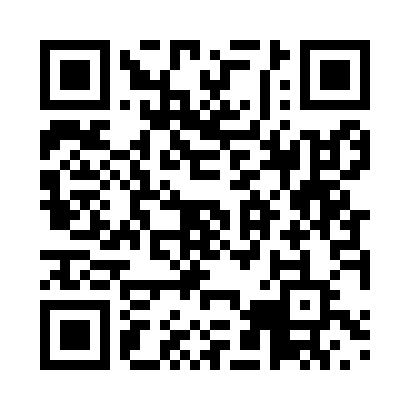 Prayer times for Cobquecura, ChileWed 1 May 2024 - Fri 31 May 2024High Latitude Method: NonePrayer Calculation Method: Muslim World LeagueAsar Calculation Method: ShafiPrayer times provided by https://www.salahtimes.comDateDayFajrSunriseDhuhrAsrMaghribIsha1Wed6:037:3012:483:446:067:282Thu6:037:3112:483:436:057:273Fri6:047:3212:483:426:047:264Sat6:057:3212:483:416:037:255Sun6:067:3312:483:406:027:256Mon6:067:3412:483:406:017:247Tue6:077:3512:483:396:007:238Wed6:087:3612:483:385:597:229Thu6:087:3712:483:375:587:2110Fri6:097:3712:483:375:577:2111Sat6:107:3812:483:365:567:2012Sun6:107:3912:473:355:567:1913Mon6:117:4012:473:355:557:1914Tue6:127:4112:473:345:547:1815Wed6:127:4112:483:335:537:1716Thu6:137:4212:483:335:537:1717Fri6:147:4312:483:325:527:1618Sat6:147:4412:483:325:517:1619Sun6:157:4412:483:315:507:1520Mon6:167:4512:483:305:507:1521Tue6:167:4612:483:305:497:1422Wed6:177:4712:483:305:497:1423Thu6:177:4712:483:295:487:1324Fri6:187:4812:483:295:487:1325Sat6:197:4912:483:285:477:1226Sun6:197:5012:483:285:477:1227Mon6:207:5012:483:275:467:1228Tue6:207:5112:493:275:467:1129Wed6:217:5212:493:275:457:1130Thu6:217:5212:493:275:457:1131Fri6:227:5312:493:265:457:11